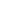 <Nom de l'entreprise>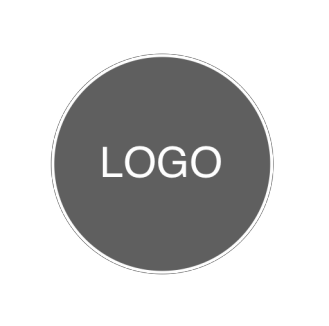 <123 Adresse, Ville, État, Code postal/Poste><Site Web, adresse e-mail><Numéro de téléphone>FACTURER	DÉTAILS DU PROJET	Numéro de facture :#INV00001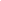 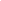 <Nom de la personne-ressource>	<Nom du projet>	Date de facturation :11/11/11<Nom de l'entreprise cliente><Adresse><Téléphone, e-mail><Description du projet>Date d'échéance:12/12/12Merci pour votre entreprise!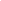 Solde dû$	-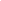 Termes et instructions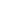 <Ajouter les instructions de paiement ici, par exemple : banque, paypal...><Ajouter des conditions ici, par exemple : garantie, politique de retour...>DESCRIPTION	HEURESDESCRIPTION	HEURESTAUXTOTAL0,000,000,000,000,000,000,000,000,000,000,00